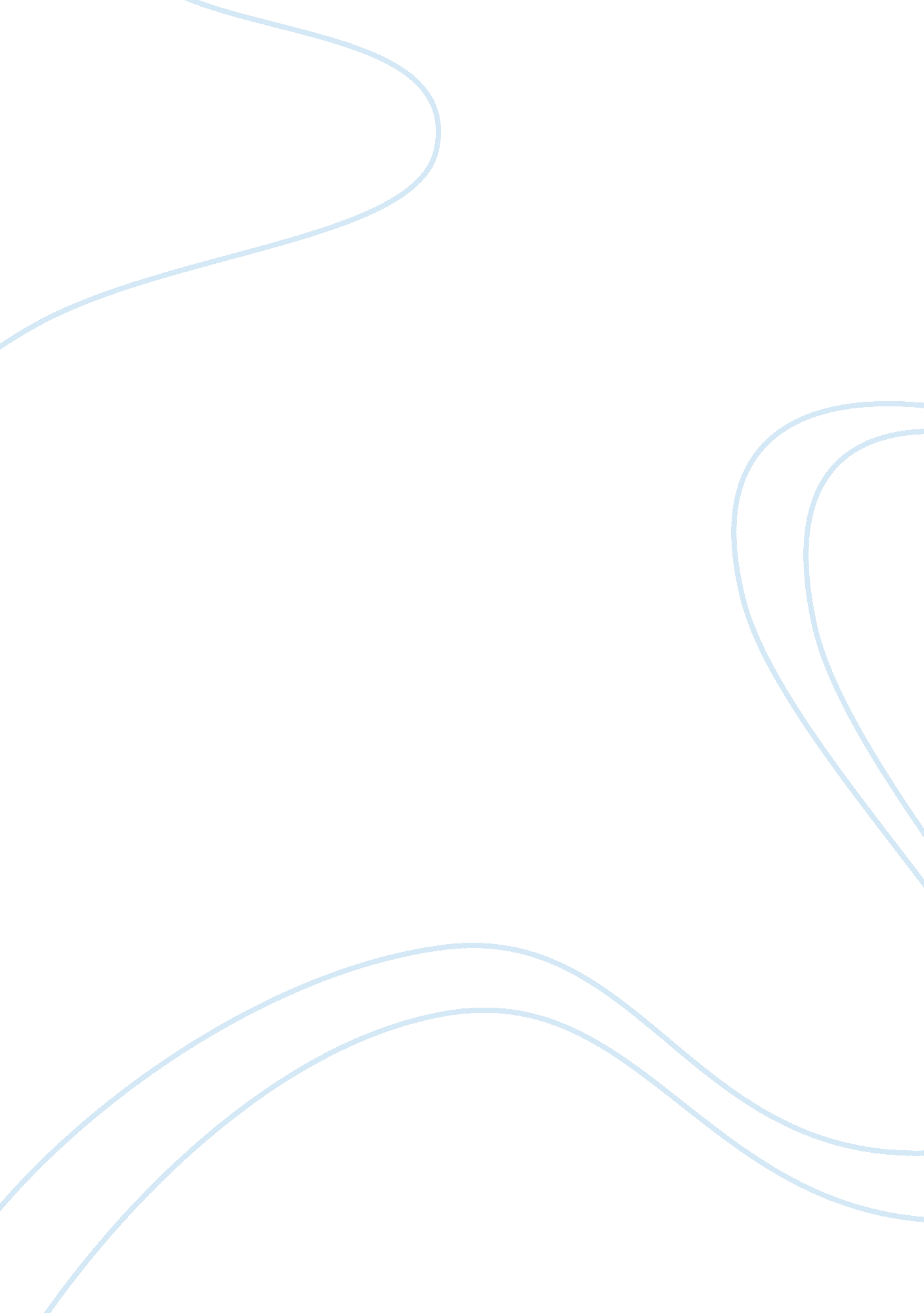 Wgs 12Literature, Russian Literature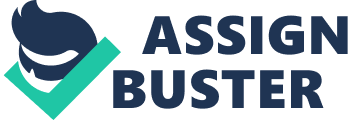 WGS 12 In Creating Change, I have different opinion towards various issues that face women in the society today. Prior to making any decision, I often reflect on issues that surround such matters. This has helped me understand the issue that the women face. I also visualize women as a subsection of the entire society and that they are only victims of different circumstances based on their gender, history, class, race as well as their sexual orientation (Kirk & Okazawa-Rey 561-575). through proper vision and action oriented programs, it is possible to highlight the plight of the women, and ultimately come up with realistic and attainable goals. Action can only be evaluated based on an application of visionary theories that are driven by social change. I believe that all persons can become activists in their own right. 
Questions 
Question 7 
If I had the time, energy, support and resources, I would start an organization that would help stop Female Genital Mutilation in Africa. I believe that FGM is a health risk for many women. If efforts are put to alleviate the practice and even educate the masses on the dangers of FGM, lots of women will be saved. 
Question 1 
People and societies change based on the perceptions they have, the changing times and practices. I think the way people think needs changing since the mind has the power to influence lots of things especially positive change in the society. Knowledge boosts social change since it allows for enlightment on key issues in the society. 
Work Cited 
Kirk, Gwyn & Okazawa-Rey, Margo. Womens Lives: Multicultural Perspectives. (6th edition). NY: McGraw-Hill Education, 2012. Print. 